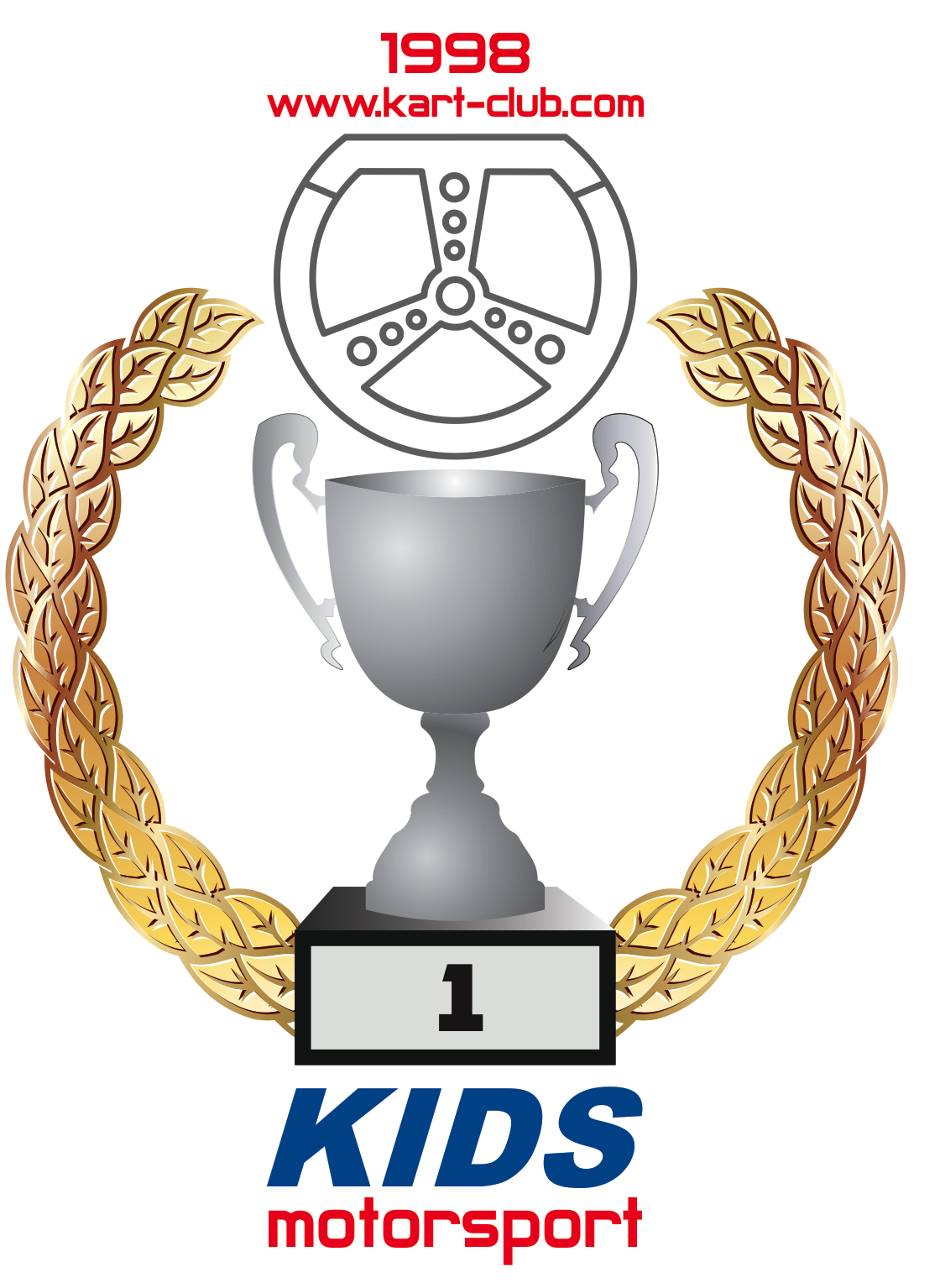 Спортивная программа тенировок и участия в чемпионатах по картингу Хоббистоимость контракта 15000ЕвроПрограмма включает:тренировки под наблюдением тренера 2-3 раза в неделю на картодромах РоссииПредоставляется:механикхранение техникитрансфер техники к месту тренировкиобслуживание техникиПредоставление техники и З.И.П. картинг – 1шт ( +1 запасной)трековая тележка – 1штмотор – 3штГСМ (бензин, масто, смазки)Шины:Слики – 4 компл.Дождь – 2 компл.Зима – 1 компл.Полный комплект З.И.П. (цепи, кольца, звезды, карбюраторы, подшипники, сальники, рем.комплекты и т.д.)Дополнительные расходыАмуницияОплата тренировочного времени на картодромеОплата выездных (командировочных) расходов, если тренировка проходит не в Москве или МОСпорт (чемпионаты России)стоимость контракта 22500ЕвроПрограмма включает:индивидуальная работа с тренером (обучение спортивному вождению, тактике и стратегии ведения гонки, анализ показаний телеметрии, работа с инженером, занятия фитнесом по спецпрограмме)тренировки на картодромах России – 3 раза в неделюучастие в соревнованиях чемпионатов России – 6-7 этапов в год + зимние гонкиПредоставляется:тренермеханикинженермотористхранение техникитрансфер техники к месту тренировкиобслуживание техникитюнинг и обслуживание мотораПредоставление техники и З.И.П. картинг – 2шт ( +1 запасной)трековая тележка – 1шттелеметриямотор – 8шт (в зависимости от правил проведения соревнований)ГСМ (бензин, масто, смазки)Шины:Слики – 15 компл.Дождь – 4 компл.Зима – 2 компл.Полный комплект З.И.П. (цепи, кольца, звезды, карбюраторы, подшипники, сальники, рем.комплекты и т.д.)Дополнительный расходыАмуницияОплата тренировочного времени на картодромеОплата выездных (командировочных) расходов, если тренировка проходит не в Москве или МООплата стартовых взносовОплата фитнес центра*Спортивная программа в Европе обсуждается индивидуальноОтдельные тренировки и месячные занятия:1 тренировка (хобби) – 10000р (4 сесси по 15 мин)1 месяц (хобби) – 1500Евро1 тренировка (спорт) – 15000Р (4-6 сессий по 15 мин)1 месяц (спорт) – 2200Евро